 КАРАР                                           №01                                      ПОСТАНОВЛЕНИЕ                26 январь 2018йыл                                                                 26 января 2018 годаОб утверждении муниципальной целевой программы«Профилактика наркомании, токсикомании и алкоголизмана территории  сельского поселения Богдановский сельсовет муниципального района Миякинский район Республики Башкортостан на 2018–2020 годы»В соответствии с Федеральным законом от 08.01.1998 г. № 3-ФЗ «О наркотических средствах и психотропных веществах» (в ред. от 27.07.2013 г); Указом Президента Российской Федерации от 18 октября 2007 года №1374 (в ред. от 27.07.2013 г.) «О дополнительных мерах по противодействию незаконному обороту наркотических средств, психотропных веществ и их прекурсоров», Федеральным законом от 06.10.2003 № 131-ФЗ (ред. от 28.12.2013) «Об общих принципах организации местного самоуправления в Российской Федерации»,ПОСТАНОВЛЯЮ:          1. Утвердить муниципальную целевую программу «Об утверждении муниципальной целевой программы «Профилактика наркомании, токсикомании и алкоголизма в сельском поселении Богдановский сельсовет на 2018-2020 годы», согласно Приложения № 1 и Приложения №2          2. Администрации сельского поселения Богдановский сельсовет  обеспечить финансирование мероприятий Программы, исходя из возможностей бюджета сельского поселения Богдановский сельсовет муниципального района Миякинский район Республики Башкортостан.                                     3. Настоящее постановление вступает в силу с момента обнародования на информационном стенде и на  официальном сайте сельского поселения  Богдановский сельсовет.         4.Контроль за выполнением данного постановления оставляю за собой.Глава сельского поселения Богдановский сельсовет                                                    З.Ф. АмироваПриложение № 1к постановлению сельского поселения Богдановский сельсовет                                                                                                                                  От 26.01.2018г. №1                       МУНИЦИПАЛЬНАЯ ЦЕЛЕВАЯ ПРОГРАММА ПРОФИЛАКТИКИ НАРКОМАНИИ, ТОКСИКОМАНИИ И АЛКОГОЛИЗМА НА ТЕРРИТОРИИ СЕЛЬСКОМ ПОСЕЛЕНИИ БОГДАНОВСКИЙ СЕЛЬСОВЕТ НА 2018 -2020 ГОДЫ  ПаспортОбщие положенияНаркомания стала, к сожалению, неотъемлемой чертой современного российского образа жизни. Наркотики становятся все более доступными, на российском рынке во все возрастающем объеме появляются новые наркотические вещества, в том числе, мощного разрушающего действия. Во всем мире расширяется количество употребляющих наркотики среди детей, молодежи, женщин и военнослужащих. Муниципальная целевая Программа профилактики наркомании, токсикомании и алкоголизма на 2018 –2020 годы (далее - Программа) направлена на совершенствование системы профилактики злоупотребления наркотическими средствами и другими психоактивными веществами (ПАВ) среди различных категорий населения, прежде всего, молодежи и несовершеннолетних, а также предупреждение преступлений и правонарушений, связанных со злоупотреблением и незаконным оборотом наркотиков.Содержание проблемы и обоснование необходимости ее решенияпрограммными методамиНаркомания и злоупотребление алкоголем не только наносят вред здоровью граждан, но и способствуют обострению криминогенной обстановки.Активные профилактические мероприятия должны опираться:–       на методологию формирования у детей, подростков и молодёжи представлений об общечеловеческих ценностях, здоровом образе жизни, препятствующих вовлечению в наркогенную ситуацию;–       на формирование у детей, подростков и молодёжи, а также у лиц, вступивших на путь первых проб ПАВ, умений и навыков активной психологической защиты от вовлечения в наркотизацию и антисоциальную деятельность;–       на диагностику наркозависимости на ранней стадии;Среди основных причин, влияющих на распространение наркомании и токсикомании среди подростков, одна из главных – лёгкая доступность ПАВ.Вторая причина – в сочетании, с одной стороны, доминирующих в поведении подростка мотивов любопытства и подражания; с другой – растерянности родителей.Ситуация усугубляется тем, что в недалёком прошлом ранняя алкоголизация и токсикомания преимущественно поражали детей из неблагополучных семей, родители которых вели асоциальный образ жизни. На сегодняшний день число наркоманов пополняется подростками из благополучных слоёв общества, семей с высоким достатком. Именно дети из этих семей, с легко доступными деньгами, формируют особую молодёжную субкультуру, ведущими ценностями которой являются свободное, праздное время провождение с наркотизацией как определённым стилем жизни.Не последнюю роль в наркотизации подростков играет низкий уровень информированности населения о профилактике наркотической патологии и малая доступность квалифицированной бесплатной консультативной и лечебно-реабилитационной помощи детям и подросткам, больным наркоманией.Многие просто не знают куда обратиться. Причём, в основном, население ориентировано на анонимную наркологическую помощь.В этой ситуации возникает особая ответственность со стороны профессиональных групп лиц, работающих с подростками и молодёжью – учителей, воспитателей, школьных психологов, социальных педагогов, врачей, которые нуждаются в разработке таких программ.Конечно, борьба с распространением наркотиков и наркомании – общегосударственная задача. И сложно в отдельно взятой территории победить это зло.   В то же время органы местного самоуправления не могут и не должны стоять в стороне от этой проблемы. Муниципальная власть, как самая близкая к населению, чаще всего сталкивается с тем социальным злом, которое порождает зависимость от наркотиков. Администрация Сельского поселения Богдановский сельсовет должна взять на себя роль координатора  деятельности по недопущению роста наркомании совместно с представителями МВД, медицинскими и образовательными учреждениями, социальными службами, общественными организациями. Принятие программы на муниципальном уровне будет способствовать объединению усилий Администрации, общественности, всех заинтересованных сторон в решении данной проблемы.Организационные и нормотворческие мероприятия.Совершенствование системы управления деятельностью по профилактике алкоголизма, наркомании и токсикомании:1.     Обобщение деятельности всех субъектов профилактики алкоголизма, наркомании и токсикомании, разработка концепций их деятельности (с определением целей, задач, функций, технологий их реализации с учетом межведомственного подхода).2.     Подготовка и повышение квалификации специалистов, причастных к сфере профилактики алкоголизма, наркомании и токсикомании (учителей, психологов, социальных педагогов, специалистов по социальной работе, врачей, воспитателей детских дошкольных заведений, сотрудников правоохранительных органов, представителей общественных организаций и др.).3.     Разработка и реализация единой стратегии средств массовой информации при освещении вопросов алкоголизма, наркомании, токсикомании.Профилактика алкоголизма, наркомании, токсикоманиисреди детей и молодежи в образовательной средеПредупреждение распространения ПАВ в образовательных учреждениях, пресечение экспериментирования с ПАВ детьми и молодежью:- разработка, принятие и реализация на уровне каждого учебного заведения политики в отношении употребления ПАВ;- разработка и применение алгоритма действий при выявлении детей и молодежи, употребляющих ПАВ;- обеспечение в образовательных учреждениях доступности информации о телефонах доверия правоохранительных органов, по которым возможно сообщить о местах незаконного сбыта, распространения и употребления ПАВ.Формирование здорового образа жизни и приобретение социальныхнавыков детьми и молодежью:Рекомендовать включение   в образовательные программы занятий по формированию жизненных навыков и профилактики алкоголизма, наркомании, токсикомании;Организация и проведение мероприятий по профилактике алкоголизма, наркомании, токсикомании и формированию здорового образа жизни, дифференцированных по возрасту и степени знакомства с ПАВ; Обучение детей и молодежи умению противостоять предложению ПАВ и другому неблагоприятному внешнему давлению, быть социально компетентными (внедрение программ по развитию личностных ресурсов, формированию жизненных навыков и стратегий стресс-преодолевающего поведения);Организация и проведение информационно-просветительской работы с родителями по вопросам злоупотребления ПАВ, семейных взаимоотношений, семейных патологий;Формирование родительского актива и вовлечение его в профилактическую деятельность.Профилактика алкоголизма, наркомании, токсикоманиисреди детей и молодежи в сфере досугаПривлечение детей и молодежи к активным формам досуга, обеспечение занятости:Обеспечение доступности информации об услугах учреждений дополнительного образования, действующих на территории поселения;Насыщение информационного пространства через средства массовой информации материалами о формах досуговой деятельности;Организация мероприятий по привлечению детей и молодежи к активным формам досуга в рамках рекламных акций клубов по интересам, и пр.;Предупреждение распространения ПАВ в досуговых учреждениях:Информирование организаторов молодежного досуга о требованиях закона и нормативно-правовой базе организации и проведения молодежных массовых досуговых мероприятий и возможных санкциях за несоблюдение этих требований;Контроль, в том числе общественный, за продажей спиртных напитков молодежи в досуговых учреждениях (внезапное посещение досуговых учреждений сотрудниками правоохранительных органов, добровольных народных дружин, представителями общественности);Информирование лицензионных органов и прокуратуры о юридических лицах, занятых в сфере молодежного досуга, нарушающих правила торговли спиртными напитками несовершеннолетним, не выполняющих предписания органа по контролю за оборотом наркотиков в части непринятия мер в связи с незаконным оборотом наркотиков в помещении юридических лиц, для принятия санкционированных мер по отношению к нарушителям;Обеспечение доступности для населения информации в местах досуга о телефонах доверия правоохранительных органов, по которым возможно сообщить о местах незаконного сбыта, распространения и употребления ПАВ. Раннее выявление лиц, находящихся в состоянии опьянения на досуговом мероприятии:Организация вечернего патрулирования мест молодежного досуга, сотрудниками полиции, добровольными народными дружинами, родителями;Профилактика алкоголизма, наркомании, токсикоманиисреди детей и молодежи по месту жительства (в семье).Активизация профилактического потенциала семей, имеющих детей:Организация профилактической работы с семьями по месту жительства;Организация работы по профилактике алкоголизма, наркомании, токсикомании с воспитанниками и их родителями в системе исполнения наказаний;Обучение специалистов специфике работы с детьми и молодежью и родителями из социально неблагополучных семей.Профилактика алкоголизма, наркомании, токсикоманиисреди детей и молодежи в общественных местах.Организация благополучной ненаркотической среды на уровне дома, двора, уличного микросоциума:Привлечение органов территориального общественного самоуправления к деятельности по профилактике употребления ПАВ среди населения;Насыщение информационного пространства качественной наружной рекламой против употребления ПАВ;Организация массовых мероприятий, пропагандирующих ценности здорового образа жизни;Обеспечение доступности для населения информации о телефонах доверия правоохранительных органов, по которым возможно сообщить о местах незаконного сбыта, распространения и употребления ПАВ.Ограничение доступности для детей и молодежи ПАВ в общественных местах:Контроль, в том числе общественный, магазинов, занимающихся продажей спиртных напитков и табачных изделий, за продажей алкогольных напитков и табачных изделий несовершеннолетним (внезапное посещение);Информирование лицензионных и административных органов о юридических лицах, нарушающих правила торговли спиртными напитками для принятия санкционированных мер к нарушителям;Основные цели и задачи ПрограммыОсновной целью Программы по профилактике алкоголизма, наркомании и токсикомании в сельском поселении Богдановский сельсовет является снижение спроса на ПАВ у детско-подросткового и молодежи населения, и снижение уровня заболеваемости алкоголизмом, наркоманией и токсикоманией среди этого контингента населения.Для достижения указанной цели предполагается решить следующие задачи:- сконцентрировать усилия субъектов профилактики алкоголизма, наркомании и токсикомании в четырех сферах: место жительства, общественные места, сфера досуга, учреждения образования;- обеспечить координацию и нормативно-правовое регулирование деятельности субъектов профилактики алкоголизма, наркомании и токсикомании, организовать их работу в соответствии с научными разработками, данными мониторинга, социологическими и иными исследованиями;- способствовать формированию у детей и молодежи социальной компетентности, жизненных навыков, стресс-преодолевающего поведения, системы ценностей, ориентированных на ведение здорового образа жизни;- обеспечить реализацию системы раннего выявления детей и молодежи, незаконно употребляющих ПАВ, в семье, учебных заведениях, местах досуга и контроля за ними;- стимулировать и поддерживать гражданские инициативы, направленные против употребления ПАВ, привлекать к деятельности по профилактике общественные и религиозные организации, социально ответственный бизнес, активизировать потенциал семьи в вопросах профилактики алкоголизма, наркомании и токсикомании;- добиться эффективной реализации действующей нормативно-правовой базы по вопросам профилактики алкоголизма, наркомании и токсикомании;- формировать единую информационную стратегию при освещении вопросов, связанных с алкоголизмом, наркоманией и токсикоманией;- способствовать созданию обстановки общественной нетерпимости к употреблению ПАВ, стимулировать и поощрять граждан, информирующих общественность и компетентные органы о местах приобретения, сбыта, распространения и употребления ПАВ;- повысить информированность населения сельского поселения Богдановский сельсовет по проблемам злоупотребления ПАВ;- повысить интерес родителей к вопросам антинаркотического воспитания детей и подростков;- расширить охват детей, подростков и молодежи программами профилактики злоупотребления ПАВ в учебных заведениях.Сроки и этапы реализации ПрограммыДанная Программа предусматривает проведение большого количества долгосрочных мероприятий социального характера, поэтому не может быть выполнена в пределах одного финансового года. В связи с этим Программа рассчитана на трёхгодичный период с 2018 по 2020 годы.Контроль за ходом реализации ПрограммыКонтроль за ходом реализации целевой Программы осуществляет Комиссия по противодействию злоупотреблению наркотическими веществами и их незаконному обороту.Заказчик одновременно с годовым отчетом в установленные сроки представляет отчет о результатах реализации целевой программы.По истечению сроков реализации Программы заказчик представляет отчет о ее выполнении за весь период реализации.Оценка эффективности социально-экономических результатовреализации Программы 	Реализация данной Программы в течение трёх лет позволит:- повысить информированность населения по проблемам злоупотребления ПАВ, приобрести демонстрационные материалы по профилактике злоупотребления ПАВ;- повысить интерес родителей к вопросам антинаркотического воспитания детей и подростков;- расширить охват детей, подростков и молодежи программами профилактики злоупотребления ПАВ в учебных заведениях до 100 процентов.        То есть совершенствовать существующую систему первичной профилактики злоупотребления наркотическими средствами и другими ПАВ среди различных категорий населения, что приведет к ограничению распространения наркомании, алкоголизма, токсикомании и связанных с ними негативных социальных последствий в сельском поселении Богдановский сельсовет.                                                                                                                                       Приложение № 2к постановлению сельского поселения Богдановский сельсовет                                                                                                                                  от 26.01.2018г. №1Перечень мероприятийцелевой программы ««Профилактика наркомании, токсикомании и алкоголизма на территорииСельского поселения Богдановский сельсовет Муниципального района Миякинский район Республики Башкортостан на 2018-2020 годы»Башkортостан Республикаhы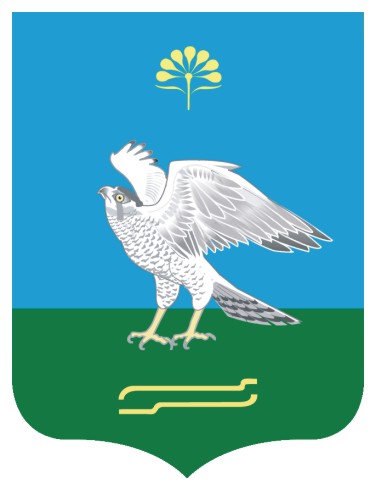 Миeкe районы муниципаль районыныn Богдан ауыл советы ауыл билeмehе 	ХакимиeтеАдминистрация сельского поселения Богдановский сельсовет муниципального района Миякинский район Республики Башкортостан Наименование ПрограммыМуниципальная целевая программа профилактики наркомании, токсикомании и алкоголизма на 2018 – 2020 годыЦель программыОграничение распространения наркомании, алкоголизма, токсикомании и связанных с ними негативных социальных последствий.Основание для разработки Программы-  Федеральный закон от 08.01.1998г. №3-ФЗ «О наркотических    средствах и психотропных веществах» (в ред. от 27.07.2013 г);- Указ Президента Российской Федерации от 18 октября 2007 года №1374 «в ред. от 27.07.2013 г.) «О дополнительных мерах по противодействию незаконному обороту наркотических средств, психотропных веществ и их прекурсоров».Заказчик Программы  Администрация сельского поселения Богдановский сельсовет Муниципального района Миякинский район Республики БашкортостанРазработчик ПрограммыАдминистрация сельского поселения Богдановский сельсовет Муниципального района Миякинский район Республики БашкортостанИсполнители мероприятий программы-Совет депутатов сельского поселения Богдановский сельсовет;-Администрация сельского поселения Богдановский сельсовет -Участковый инспектор-Школы сельского поселения-СВА и ФАПы-Сельские клубы-Сельские библиотеки-Женсовет-Совет ветеранов войны и труда Сроки реализации Программы2018 - 2020 гг.Перечень основных мероприятий-Организационные мероприятия;-Информационно-аналитические мероприятия;-Методические мероприятия;-Организация профилактической работы в образовательных учреждениях;-Мероприятия по информированию населения;-Взаимодействие с общественными организациями;-Работа со СМИ. Пропагандистские и профилактические мероприятия.Планируемые результаты реализации Программы·        Увеличение количества детей и молодежи, ведущих здоровый образ жизни;·        Рост количества детей и молодежи, выявленных на ранней стадии потребления наркотических веществ;·        Выявление потребителей ПАВ на ранней стадии, снижение доступности ПАВ для молодежи;·        Повышение информированности населения по проблемам злоупотребления ПАВ;·        Повышение интереса родителей к вопросам антинаркотического воспитания детей и подростков (увеличение количества обращений к специалистам);·        Расширение охвата детей, подростков и молодежи программами профилактики злоупотребления ПАВ в учебных заведениях;·        Формирование позитивного отношения  населения к здоровому образу жизни;·        Увеличение количества детей и подростков, прошедших обучение по программе формирования здорового образа жизни и формированию жизненных навыков;·        Увеличение количества родителей, прошедших обучение по вопросам профилактики алкоголизма, наркомании и токсикомании среди детей и молодежи;·        Снижение медицинских последствий злоупотребления ПАВ: заболеваемости вирусным гепатитом В и С, ВИЧ-инфекцией, инфекциями, передающимися половым путем, психическими расстройствами;·        Снижение уровня подростковой преступности;·        Снижение количества преступлений, совершенных детьми и молодежью в состоянии алкогольного и наркотического опьянения·        Снижение социальных последствий  злоупотребления ПАВ: суицидов, разрушения семей, криминализации молодежной среды.№ п/пМероприятия по реализации ПрограммыИсточники финансированияСрок исполненияВсегоОбъем финансирования по годамОбъем финансирования по годамОбъем финансирования по годамОтветственные за выполнение мероприятия Программы№ п/пМероприятия по реализации ПрограммыИсточники финансированияСрок исполненияВсего201820192020Ответственные за выполнение мероприятия Программы1Разработка плана профилактических мер, направленных на предупреждение распространения наркомании и токсикомании на территории СП Богдановский сельсоветНе требует затрат1 кв. 2018 годаАдминистрация сельского поселения Богдановский сельсовет2Организация и проведение тематических мероприятий, конкурсов, викторин с целью формирования у граждан негативного отношения к незаконному потреблению наркотических средств и психотропных веществНе требует затратВесь периодАдминистрация сельского поселения Богдановский сельсовет;библиотека (по согласованию) 3Проведение мероприятий для детей и молодежи с использованием видеоматериалов по профилактике наркомании и токсикоманииНе требует затратВесь периодДом культуры(по согласованию)4Организация и проведение мероприятий по вопросам профилактики наркомании и токсикомании (лекции, дискуссии, диспуты, викторины) на базе библиотекиНе требует затратВесь периодАдминистрация сельского поселения Богдановский сельсовет; библиотека (по согласованию); участковый уполномоченный полиции (по согласованию)5Пропаганда и внедрение в сознание несовершеннолетних и молодежи культурного и здорового образа жизни. Организация и проведение мероприятий и массовых акций среди молодежи в рамках сельских антинаркотических марафоновМестный бюджетВесь период3 тыс. руб. 1 тыс. руб.1 тыс. руб.1 тыс. руб.Администрация сельского поселения Богдановский сельсовет;библиотека (по согласованию);Дома культуры (по согласованию);школы (по согласованию)6Организация и проведение комплексных физкультурно-спортивных, культурно-массовых и агитационно-пропагандистских мероприятий, в том числе в каникулярное время (спартакиады, летние и зимние спортивные игры, соревнования)Не требует затратВесь периодАдминистрация сельского поселения Богдановский сельсовет;ООШ7Организация и проведение мероприятий по духовно-нравственному и гражданско-патриотическому воспитанию молодежи (формирование духовно-нравственных ценностей, гражданской культуры и военно-патриотического воспитания молодежи, основанных на возрождении традиций российской государственности, оказание помощи ветеранам ВОВ, труда, инвалидам)Не требует затратВесь периодАдминистрация сельского поселения Богдановский сельсовет;библиотека (по согласованию);Дома культуры (по согласованию);СОШ,ООШ (по согласованию)8Проведение мероприятий по выявлению и уничтожению незаконных посевов и очагов дикорастущих наркосодержащих растенийНе требует затратВесенне-летний периодАдминистрация Сельского поселения Богдановский сельсовет